Таблица для размещения на сайтах информацию№ФИО педагога/тех.персоналаНаименование организации, должностьФото3*4Нагрузка и расписание№ приказа и дата назначенияКакую категорию имеет, приказ № дата присвоения, наличие сертификатовСведения о перевдижении по образовательным учреждениям (приказ об увольнении №, дата, куда был трудоустроен)1Жетписова Фариза АйдаровнаКГУ «ОСШ села Азат», директор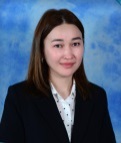 1 ставка , 9.00-13.0014.00-18.0013.03.2023 №46Педагог – эксперт от 18.07.19г №2282Исина Айгерим МухамедкаримовнаКГУ «ОСШ села Азат», зам директора по УВР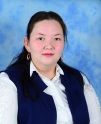 0,5 ставка , 9.00-13.0008.01.2014 №9Педагог-модератор , от 31.08.23 №373. Сертификат №0636895,01.09.20233Ермуханова Наталья АлександровнаКГУ «ОСШ села Азат», учитель начальных классов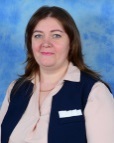 24 часа , 8-30-19.00№43 31.08.2007Педагог – эксперт от 24.07.18г №2634Ермуханов Руслан Серикович КГУ «ОСШ села Азат», учитель физики и информатики 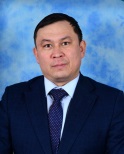 18 часов 8.30-14.25№2 01.09.22Педагог –эксперт от 31.12.19 №3835Жақып Айгерім Айтбайқызы КГУ «ОСШ села Азат», учитель химии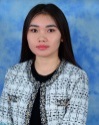 5 часов8.30-14.00№10 27.09.22Педагог –модератор от 31.08.21г №646Гелескул Ирина КарловнаКГУ «ОСШ села Азат», учитель психолог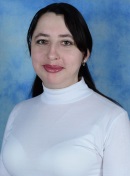 1 ставка 9.00-13.0014.00-18.00№14 18.01.23Педагог-эксперт от 18.07.19 № 228, сертификат №0017707 , 21.04.23г 7Кудербекова Айсулу БулатовнаКГУ «ОСШ села Азат», учитель Учитель начальных классов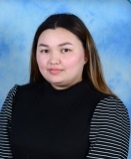 18 часов 14.00-18.10№49 29.08.17Педагог – модераторОт 23.12.20 г №138Жетписова Динара Кайроллаевна КГУ «ОСШ села Азат», учитель истории и географии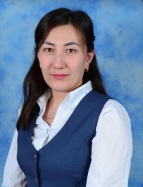 22 часа 8.30-14.2516.08.2011 №21Педагог-модератор , от 31.08.23 №373, сертификат №30091е234 160 академических часов 04.05.2022 г9Тайкен Темірлан Серікұлы КГУ «ОСШ села Азат», учитель иностранного языка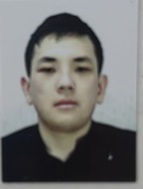 16 часов 8.30-13.3514.00-18.10№77 31.08.23Педагог Нет 10Танина Салтанат Жумабаевна КГУ «ОСШ села Азат», вожатая, делопроизводитель, учитель иностранного языка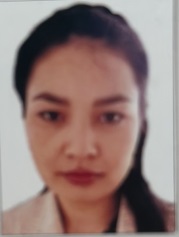 Вожатая -0,5Делопроизв -0,5Учитель-3 часа 9.00-13.0014.00-18.00№78 31.08.23 Педагог  нет11Сулейменова Айгуль Ахметхановна КГУ «ОСШ села Азат», библеотекарь воспитатель предшкольного класса 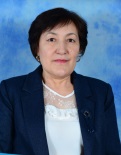 Библеотекарь -0,51 ставка 14.00-17.00№1 01.09.18Педагог-модератор от 02.07.21 №35, сертификат № 010901 04.04.19г12Бубин Александр Александрович КГУ «ОСШ села Азат»,учитель физической культуры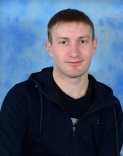 15 часов 8.30-14.00№50 29,08,17Педагог Сертификат № 0294145, 21.12.19г13Ахметова Гаухар Сабиржановна КГУ «ОСШ села Азат»,учитель математики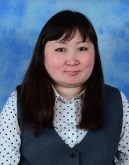 25 часов 8.30-14.25№49 31.08.16Педагог –эксперт , 07.07.21г № 153Сертификат № 0636086 от 18.08.2314Штир Тамара Сергеевна КГУ «ОСШ села Азат», учитель русского языка и литературы 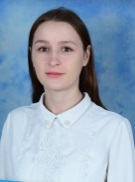 20 часов 8.30-14.25№37 06.01.23Педагог 15Плаксей Наталья Николаевна КГУ «ОСШ села Азат» учитель Художественного труда и ИЗО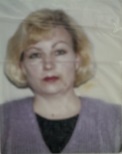 18 часов 8.30-13.0014.00-18.10№44 27.08.90Педагог –эксперт от 25.12.18г №399Сертификат №063696216Синявская Светлана Викторовна КГУ «ОСШ села Азат» учитель начальных классов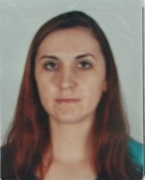 19 часов 14.00-19.00№19 10.01.12Педагог – эксперт от 28.12.2020 №197Сертификат №000149317Портная Светлана Васильевна КГУ «ОСШ села Азат» учитель начальных классов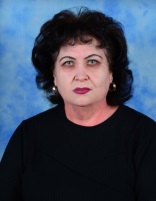 17,5 часов 8.30-12.00№54 31.08.2016Педагог –исследователь от 26.06.23 №311Сертификат №053874618Уткенова Асем Сагиндыковна КГУ «ОСШ села Азат» учитель казахского языка и литературы 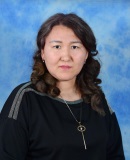 24 часа 8.30-13.0014.00-18.00№3 25,09,06Педагог-эксперт от 18.07.19 №228Сертификат 19Аманова Ажар АрдаковнаКГУ «ОСШ села Азат» методист воспитатель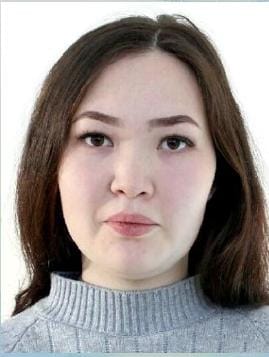 Методист -0,5Воспитатель -1 ставка №4 03.09.18Педагог –модератор От 02.07.21 №3620Бажирова Бекзат УалихановнаКГУ «ОСШ села Азат» воспитатель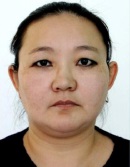 1 ставка №5 03.09.18Педагог 21Абилова Толганай РамазановнаКГУ «ОСШ села Азат» повар 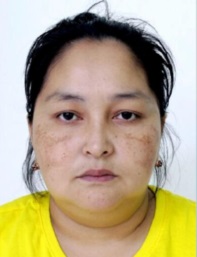 1 ставка №68 30.06.23.22Бекназарова Райхан Каировна КГУ «ОСШ села Азат» сторож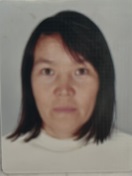 1 ставка№19 23.04.0723Касенова Жайнагуль Жабеновна КГУ «ОСШ села Азат» Вахтер, техничка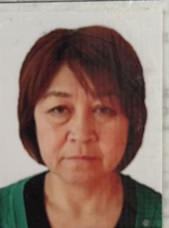 Вахтер-0,5Техничка -0,9№48 01.10.2024Портной Владислав НиколаевичКГУ «ОСШ села Азат» сторож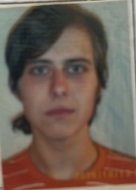 1 ставка№25Портной Николай АлександровичКГУ «ОСШ села Азат» сторож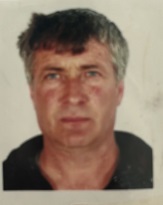 1 ставка №27.09.0126Уткенова Алена ВикторовнаКГУ «ОСШ села Азат» завхоз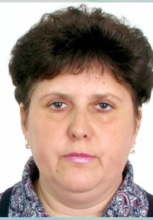 1 ставка №0409.09.1127Шаяхметова Айман Кадырбаевна КГУ «ОСШ села Азат» Вахтер, техничка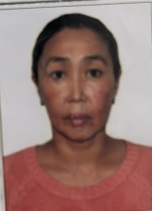 Вахтер-0,5Техничка -0,9№27 01.02.2128Закирина Джамиля Караповна КГУ «ОСШ села Азат»Мини-центр «Жанар»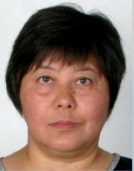 Оператор -0,5Техничка -0,5Вахтер -0,25№67 30.06.2329Жетписов Айдар ФазылбековичКГУ «ОСШ села Азат»Мини-центр «Жанар», сторож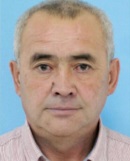 1 ставка№№62 20.06.2330Храмова Ольга Михайловна КГУ «ОСШ села Азат»Мини-центр «Жанар» повар , вахтер 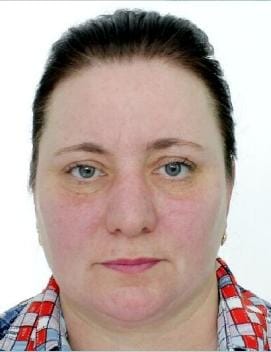 1 ставка повар 0,5 вахтер №7 03.09.1831Байдуллина Ажар Аубакировна КГУ «ОСШ села Азат»Мини-центр «Жанар» сторож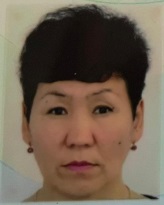 1 ставка №9 03.09.1832Исмаилова Мария Александровна КГУ «ОСШ села Азат»Мини-центр «Жанар» вахтер, помощник воспитателя 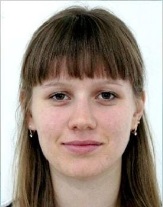 Помощник воспитателя- 1 ставка Вахтер -0,25№43 31.08.2133Землякова Ольга Борисовна КГУ «ОСШ села Азат»Мини-центр «Жанар» сторож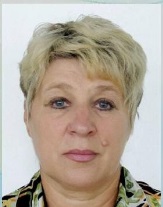 1 ставка №12 12.12.202034Бейсенова Гульден ТулеппергенкызыКГУ «ОСШ села Азат» зам директора по ВРСоциальный педагог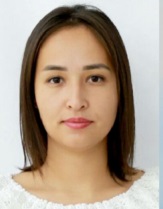 Зам директора по ВР -0,5Соц.педагог-0,5Педагог – модератор  №35 от 23.12.19г, сертификат № 